Si à ce stade votre dossier de demande  comporte déjà plus de 2 pages, nous risquons de ne pas le lire… Si à ce stade votre dossier comporte déjà plus de 6 pages, nous risquons de ne pas l’instruire…Dans la mesure du possible, inclure le budget de l’association et du projet dans ce document.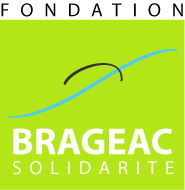 DOSSIER DE DEMANDE 
1ère partie. Résumé sur 2 pages maximumASSOCIATION ………….Titre du projet ………………………………Date de la demandeNOM de l’ASSOCIATION NOM de l’ASSOCIATION CoordonnéesCoordonnéesDate de créationDate de créationObjet statutaire (tel que figurant dans les statuts)Objet statutaire (tel que figurant dans les statuts)Domaines d’interventionDomaines d’interventionPrincipaux pays d’interventionPrincipaux pays d’interventionLE PROJET en 3 lignes maximumLE PROJET en 3 lignes maximumLE PROJET en 3 lignes maximumLE PROJET en 3 lignes maximumLE PROJET en 3 lignes maximumLE PROJET en 3 lignes maximumLE PROJET en 3 lignes maximumPAYS où se déroule le projet    France                        Autre : préciser            PAYS où se déroule le projet    France                        Autre : préciser            PAYS où se déroule le projet    France                        Autre : préciser            PAYS où se déroule le projet    France                        Autre : préciser            PAYS où se déroule le projet    France                        Autre : préciser            PAYS où se déroule le projet    France                        Autre : préciser            PAYS où se déroule le projet    France                        Autre : préciser            Le Projet concerne :Le Projet concerne :Le Projet concerne :Le Projet concerne :Le Projet concerne :Le Projet concerne :Le Projet concerne :Budget Association Préciser l’annéePréciser l’annéeBudget Total du Projet Montant Sollicité Quelle est la part d’autofinancement de l’association ? :Si 0%, expliquez pourquoi : Si > 0%, précisez la nature (vente de produits ou services, contribution des bénéficiaires, etc…)Quelle est la part d’autofinancement de l’association ? :Si 0%, expliquez pourquoi : Si > 0%, précisez la nature (vente de produits ou services, contribution des bénéficiaires, etc…)Quelle est la part d’autofinancement de l’association ? :Si 0%, expliquez pourquoi : Si > 0%, précisez la nature (vente de produits ou services, contribution des bénéficiaires, etc…)Quelle est la part d’autofinancement de l’association ? :Si 0%, expliquez pourquoi : Si > 0%, précisez la nature (vente de produits ou services, contribution des bénéficiaires, etc…)Quelle est la part d’autofinancement de l’association ? :Si 0%, expliquez pourquoi : Si > 0%, précisez la nature (vente de produits ou services, contribution des bénéficiaires, etc…)Quelle est la part d’autofinancement de l’association ? :Si 0%, expliquez pourquoi : Si > 0%, précisez la nature (vente de produits ou services, contribution des bénéficiaires, etc…)Quelle est la part d’autofinancement de l’association ? :Si 0%, expliquez pourquoi : Si > 0%, précisez la nature (vente de produits ou services, contribution des bénéficiaires, etc…)Calendrier Calendrier Calendrier Calendrier Calendrier Calendrier Calendrier Date de DEBUT du projet :  		Date de FIN du projet :Les dépenses du projet sont-elles déjà engagées ?    Oui                 Non  A quelle date la subvention sollicitée sera-t-elle engagée en dépense ? :             Date de DEBUT du projet :  		Date de FIN du projet :Les dépenses du projet sont-elles déjà engagées ?    Oui                 Non  A quelle date la subvention sollicitée sera-t-elle engagée en dépense ? :             Date de DEBUT du projet :  		Date de FIN du projet :Les dépenses du projet sont-elles déjà engagées ?    Oui                 Non  A quelle date la subvention sollicitée sera-t-elle engagée en dépense ? :             Date de DEBUT du projet :  		Date de FIN du projet :Les dépenses du projet sont-elles déjà engagées ?    Oui                 Non  A quelle date la subvention sollicitée sera-t-elle engagée en dépense ? :             Date de DEBUT du projet :  		Date de FIN du projet :Les dépenses du projet sont-elles déjà engagées ?    Oui                 Non  A quelle date la subvention sollicitée sera-t-elle engagée en dépense ? :             Date de DEBUT du projet :  		Date de FIN du projet :Les dépenses du projet sont-elles déjà engagées ?    Oui                 Non  A quelle date la subvention sollicitée sera-t-elle engagée en dépense ? :             Date de DEBUT du projet :  		Date de FIN du projet :Les dépenses du projet sont-elles déjà engagées ?    Oui                 Non  A quelle date la subvention sollicitée sera-t-elle engagée en dépense ? :             Qui sont les BENEFICIAIRES directs du projet ? Préciser le nombreY a-t-il une CONTRIBUTION des bénéficiaires au projet ?       Oui                 Non                  Si non, pourquoi ? :Si oui, sous quelle forme ? :En quoi la vie des bénéficiaires sera-t-elle CHANGEE par votre action ?En quoi votre action renforce-t-elle l’AUTONOMIE des bénéficiairesEn quoi ces changements sont-ils DURABLES ? ASSOCIATION ………….Titre du projet ………………………………Date de la demandeSUITE DU DOSSIER DE DEMANDE 
2° partie sur 4 pages maximum + Budgets en annexe  
L’associationNom du Président et des principaux responsablesNombre de salariés, bénévoles, adhérents 
Site web :Le financement de l’associationPrincipaux financeurs publics et / ou privés (préciser l’année)Le contexte du projet ; PertinenceLe contexte du projet: Description et analyse justifiant l’intervention. A quels besoins aujourd’hui mal couverts répond-elle ? Quelles ressources propres aux bénéficiaires valorisera-t-elle ?ObjectifsPrécisez les objectifs du projetLes résultats attendusDécrivez brièvement les résultats attendus, et pour chacun d’eux les activités nécessaires avec des échéances indicativesRésultat attendu 1 :- Activités & échéances-clés- Résultat attendu 2 :- Activités & échéances-clés-Résultat attendu 3 :- Activités & échéances-clés-EvaluationQuels indicateurs permettront de mesurer les résultats  atteints de vos activités pour les bénéficiaires Quels indicateurs permettront de mesurer les impacts (c’est-à-dire des changements durables générés sur la vie des bénéficiaires)Partenaires  & Intervenants Qui va réaliser le projet ? (Présentez les personnes qui vont être directement impliquées dans le projet, avec leur niveau d’expertise. Précisez si elles font partie de l’organisation demandeuse ou si ce sont des experts extérieurs.)Le calendrierPréciser les principales échéances du projet ou insérer un chronogramme indicatifles moyens Les moyens humains et matériels nécessaires à la réalisation du projet. Le cas échéant, distinguer les moyens apportés/financés par ailleurs, et les moyens à financer sur le budget sollicité  Rappel du budget total du projet et montant sollicitePréciser  l’affectation du montant sollicitéFinancements acquis Préciser le nom des financeurs  et les montants qui sont déjà acquis 

Autres financeurs sollicitesPréciser les noms et montants demandés 

Facteurs cles de succes  et Risques  à  prendre en compteAutres commentairesNotamment : en quoi le soutien financier de Brageac Solidarité est-il déterminant pour la réalisation du projet, quelle plus-value apporte-t-il ?Comment avez-vous connu la fondation brageac solidarite ?Précisez s’il s’agit d’un contact via la fondation de France, une autre fondation, un contact personnel,… 
Annexe 1 - Budget de l’AssociationAnnexe 2 - Budget du Projet